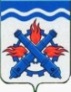 РОССИЙСКАЯ ФЕДЕРАЦИЯДУМА ГОРОДСКОГО ОКРУГА ВЕРХНЯЯ ТУРАШЕСТОЙ СОЗЫВПятьдесят шестое заседаниеРЕШЕНИЕ № 75_18 августа 2022 годаг. Верхняя ТураО внесении изменении в  Положение «О Контрольном органе Городского округа Верхняя Тура», утвержденное Решением Думы Городского округа Верхняя Тура от 24.03.2022 № 25В соответствии с Бюджетным Кодексом Российской Федерации,  Федеральным законом от 07.02.2011 № 6-ФЗ «Об общих принципах организации и деятельности контрольно-счетных органов субъектов Российской Федерации и муниципальных образований», Законом Свердловской области от 12.07.2011 № 62-ОЗ «О Счетной палате Свердловской области и контрольно-счетных органах муниципальных образований, расположенных на территории Свердловской области», принимая во внимание экспертное заключение от 03.06.2022 № 475-ЭЗ  по результатам правовой экспертизы Решения Думы Городского округа Верхняя Тура от 24.03.2022 № 25 «Об утверждении Положения «О Контрольном органе Городского округа Верхняя Тура», руководствуясь Уставом Городского округа Верхняя Тура,ДУМА ГОРОДСКОГО ОКРУГА ВЕРХНЯЯ ТУРА РЕШИЛА:  Пункт 1 Решения Думы Городского округа Верхняя Тура от 24.03.2022 № 25 «Об утверждении Положения «О Контрольном органе Городского округа Верхняя Тура» изложить в следующей редакции: «1. Решение Думы Городского округа Верхняя Тура от 17.08.2011                № 56 «Об утверждении Положения «О Контрольном органе Городского округа Верхняя Тура» (в редакции Решений Думы Городского округа Верхняя Тура от 20.03.2014 № 25, от 22.10.2014 № 19) считать утратившим силу.».Внести в Положение «О Контрольном органе Городского округа Верхняя Тура», утвержденное Решением Думы Городского округа Верхняя Тура от 24.03.2022 № 25 (далее – Положение), следующие изменения:1) в пунктах 4.1. и 4.2.  части 4 Положения после слова «председателя» дополнить словами «Контрольного органа»;2) пункт 4.3. части 4 Положения слова «обеспечения полномочий», заменить словами «обеспечения исполнения полномочий»;3) подпункт 3 пункта 5.2. части 5 Положения дополнить словами «далее – глава городского округа»;4) в пункте 5.5. части 5 Положения исключить слова «и Трудовым кодексом Российской Федерации»;5) второй абзац пункта 5.7. части 5 Положения изложить в следующей редакции: «Председатель Контрольного органа, а также лица, претендующие на замещение указанной должности, обязаны представлять сведения о своих доходах, расходах, об имуществе и обязательствах имущественного характера, а также о доходах, об имуществе и обязательствах имущественного характера своих супруги (супруга) и несовершеннолетних детей в порядке, установленном нормативными правовыми актами Российской Федерации, субъектов Российской Федерации, муниципальными нормативными правовыми актами.»; 6) пункт 5.10. части 5 Положения изложить в следующей редакции: «5.10. Муниципальные служащие, Контрольного органа, замещающие должности муниципальной службы, включенные в перечень, установленный нормативным правовым актом Думы городского округа, обязаны представлять сведения о своих доходах, об имуществе и обязательствах имущественного характера, а также сведения о доходах, об имуществе и обязательствах имущественного характера своих супруги (супруга) и несовершеннолетних детей, сведения о своих расходах, а также о расходах своих супруги (супруга) и несовершеннолетних детей по каждой сделке по приобретению земельного участка, другого объекта недвижимости, транспортного средства, ценных бумаг (долей участия, паев в уставных (складочных) капиталах организаций), цифровых финансовых активов, цифровой валюты, совершенной им, его супругой (супругом) и (или) несовершеннолетними детьми в течение отчетного периода, если общая сумма таких сделок превышает общий доход муниципального служащего и его супруги (супруга) за три последних года, предшествующих отчетному периоду, и об источниках получения средств, за счет которых совершены эти сделки.»;  7) в пункте 5.11. части 5 Положения слова «Думы городского округа», заменить словами «Контрольного органа»;8) подпункт 5 пункта 6.2. части 6 Положения изложить в следующей реакции:«5) наличия основания, предусмотренного пунктом 6.3. настоящего Положения.»;9) в пункте 6.3. части 6 Положения слова «Граждане, замещающие должности» заменить словами  «Гражданин, замещающий должность», слова «не могут» заменить словами «не может», слова «инспекторами контрольного органа Городского округа Верхняя Тура» исключить; 10) пункт 6.6. части 6 Положения изложить в следующей редакции:«6.6. Для замещения должности муниципальной службы инспектора Контрольного органа необходимо наличие высшего образования без предъявления требования к стажу муниципальной службы и (или) государственной службы или стажа работы по специальности.»;11) в пункте 6.7. части 6 Положения слова «с председателем Думы Городского округа Верхняя Тура, главой Городского округа Верхняя Тура», «руководителями судебных и правоохранительных органов, расположенных на территории Кушвинского городского округа» исключить;12) в подпункте 8 пункта 8.1. части 8 Положения слова «муниципальном образовании», заменить словами «городском округе»;13) в подпункте 11 пункта 8.1. части 8 Положения слова «муниципального образования» заменить словами «городского округа»; 14) в подпункте 13 пункта 8.1. части 8 Положения слово «уставом», заменить словами «Уставом городского округа»;  15) в пункте 8.2. части 8 Положения слова «Внешний финансовый контроль» заменить словами «Внешний финансовый муниципальный контроль»;16) часть 12 Положения изложить в следующей редакции: «12. Регламент Контрольного органа12.1. Регламентом Контрольного органа в соответствии с настоящим Положением и другими муниципальными нормативными правовыми актами определяются:1) полномочия Председателя и инспекторов Контрольного органа; 2) порядок ведения дел, подготовки, проведения и оформления результатов контрольных и экспертно-аналитических мероприятий Контрольного органа;3) иные внутренние вопросы деятельности Контрольного органа.12.2. Регламент Контрольного органа утверждается председателем Контрольного органа.»;17) в пункте 15.2. части 15 Положения слова «настоящей статьи», заменить словами «настоящего Положения»;18) нумерацию пунктов 15.4., 15.4., 15.5., 15.6., 15.7. части 15 Положения считать соответственно пунктами 15.4., 15.5., 15.6., 15.7., 15.8.;19) в пункте 17.1. части 17 Положения слова «муниципальному образованию» заменить словами «городскому округу»;  20) пункт 17.3. части 17 Положения изложить в следующей редакции:«17.3. Органы, организации в указанный в представлении срок или, если срок не указан, в течение 30 дней со дня его получения, обязаны уведомить в письменной форме Контрольный орган о принятых по результатам выполнения представления решениях и мерах.»; 21) пункт 19.4. части 19 Положения изложить в следующей редакции:«19.4. Контрольный орган или органы местного самоуправления городского округа вправе обращаться в Счетную палату Российской Федерации за заключением о соответствии деятельности Контрольного органа законодательству о внешнем муниципальном финансовом контроле и рекомендациями по повышению ее эффективности.»;22) в пункте 21.2. части 21 Положения слова «бюджете Городского округа» заменить словами «местном бюджете»;23) в пункте 22.2. части 22 Положения слова «представительного органа» заменить словом «Думы». 3. Опубликовать настоящее решение в муниципальном вестнике «Администрация Городского округа Верхняя Тура» и разместить на официальном сайте Администрации Городского округа Верхняя Тура.4. Настоящее решение вступает в силу после его официального  опубликования.5. Контроль исполнения настоящего решения возложить на постоянную депутатскую комиссию по экономической политике и муниципальной собственности (председатель Орлов М.О.). Председатель ДумыГородского округа Верхняя Тура______________ И.Г. МусагитовГлава Городского округаВерхняя Тура_____________ И.С. Веснин